9.Ime in priimekDelovni zvezek zaPostani MojsterSvojega ZdravjaBisernica Consulting, Neja Zupan s.p.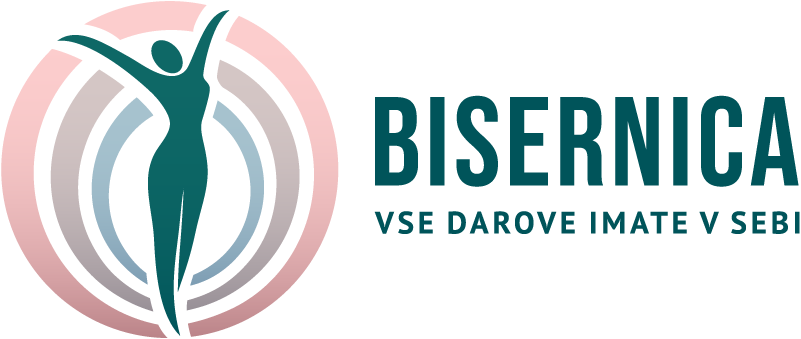 Ko sem prebral/a kako se energija v meridianu ledvic odraža v meni sem si zastavil/a 
sledeč cilj, ki ga ta teden uresničujem.CILJ:Kakšne spremembe si opazil/a čez teden, ko si spodbujal/a energije za uresničitev cilja?Opažanja glede sprememb v življenju?SPODBUDNICE: Tvoje razmišljanjeKaj si odkrila/odkril o sebi, o svojem notranjem bistvu?Kaj te napolnjuje z življenjem?Katero vprašanje je povezano z energijo ledvic in katero z energijo srce?Kaj te v življenju radosti?Kje ti odteka življenjska energija?Izberi tehniko za ledvica in zaznavaj občutenje na sebi, ko izvajaš tehnikoiVitalis vajaSprostitev čustvene napetosti ponavljajočih vzorcevZmanjšanje stresa v centralnem meridianuKorekcija drže telesaOdpravljanje neželjenih stanjTuš meridianaDatum:Problem (če je bil prisoten) oziroma stanje pred tehnikoUporabljena tehnika, kaj se je med izvajanjem tehnike dogajalo:Kako si se počutil po uravnovešanju? Kaj sem čutil/a?Datum:Problem (če je bil prisoten) oziroma stanje pred tehnikoUporabljena tehnika, kaj se je med izvajanjem tehnike dogajalo:Kako si se počutil po uravnovešanju? Kaj sem čutil/a?Datum:Problem (če je bil prisoten) oziroma stanje pred tehnikoUporabljena tehnika, kaj se je med izvajanjem tehnike dogajalo:Kako si se počutil po uravnovešanju? Kaj sem čutil/a?Datum:Problem (če je bil prisoten) oziroma stanje pred tehnikoUporabljena tehnika, kaj se je med izvajanjem tehnike dogajalo:Kako si se počutil po uravnovešanju? Kaj sem čutil/a?Datum:Problem (če je bil prisoten) oziroma stanje pred tehnikoUporabljena tehnika, kaj se je med izvajanjem tehnike dogajalo:Kako si se počutil po uravnovešanju? Kaj sem čutil/a?Datum:Problem (če je bil prisoten) oziroma stanje pred tehnikoUporabljena tehnika, kaj se je med izvajanjem tehnike dogajalo:Kako si se počutil po uravnovešanju? Kaj sem čutil/a?Datum:Problem (če je bil prisoten) oziroma stanje pred tehnikoUporabljena tehnika, kaj se je med izvajanjem tehnike dogajalo:Kako si se počutil po uravnovešanju? Kaj sem čutil/a?Datum:Problem (če je bil prisoten) oziroma stanje pred tehnikoUporabljena tehnika, kaj se je med izvajanjem tehnike dogajalo:Kako si se počutil po uravnovešanju? Kaj sem čutil/a?Datum:Problem (če je bil prisoten) oziroma stanje pred tehnikoUporabljena tehnika, kaj se je med izvajanjem tehnike dogajalo:Kako si se počutil po uravnovešanju? Kaj sem čutil/a?Datum:Problem (če je bil prisoten) oziroma stanje pred tehnikoUporabljena tehnika, kaj se je med izvajanjem tehnike dogajalo:Kako si se počutil po uravnovešanju? Kaj sem čutil/a?Datum:Problem (če je bil prisoten) oziroma stanje pred tehnikoUporabljena tehnika, kaj se je med izvajanjem tehnike dogajalo:Kako si se počutil po uravnovešanju? Kaj sem čutil/a?Datum:Problem (če je bil prisoten) oziroma stanje pred tehnikoUporabljena tehnika, kaj se je med izvajanjem tehnike dogajalo:Kako si se počutil po uravnovešanju? Kaj sem čutil/a?Datum:Problem (če je bil prisoten) oziroma stanje pred tehnikoUporabljena tehnika, kaj se je med izvajanjem tehnike dogajalo:Kako si se počutil po uravnovešanju? Kaj sem čutil/a?Datum:Problem (če je bil prisoten) oziroma stanje pred tehnikoUporabljena tehnika, kaj se je med izvajanjem tehnike dogajalo:Kako si se počutil po uravnovešanju? Kaj sem čutil/a?Stestiraj kako deluje na tebe vaja za mehur in ledvica. Kaj je razlika v čutenju?Kdaj bi uporabil/a prvo ali drugo tehniko?Kako zaznavaš razlike v vsakdanjem življenju.